Southwest Athletic Booster ClubMINUTESFebruary 08, 2021ATTENDANCE:Announcements and Celebrations 	i.  Men’s Swim – Men win Conference Champions; Women place 2nd in conference, Will Watson and 		  	Johnny	Edwards will compete in individual events at State meet  The Medley Relay :Spencer Mann, Johnny 	Edwards, Will Watson, and Austin Hagler and the 200 Free Relay: Will Watson, Johnny Edwards, Spencer 	Mann, and Austin Hagler will compete at the State meet.ii.	XC – Aman Tsegay and Amanda Pipkin competed at State meet.  Both did wellIII.  Softball – Tidal Wave Carwash fundraiser begins 2/28 – email Tracy Repko – repkot@gcsnc.com for ticketsiv.	M. Soccer – Salsarita’s Fundraiser on 2/26 – contact Selena Rogers for more information - 	rogersinnc333@yahoo.comSecretary Report-Approval of Minutes (Michele)—Last Meeting was January 11 via zoomi.	Prior Month Main Booster Minutes Approval – Approved as written3)   Treasurers Report (Ingrid) i.	Financial Report – approved as written ii.  	Fraudulent bank charges—please beware—reconciling—if you need assistance contact Ruth or Ingridiii.  	make sure all accounts are reconciled- REMINDER – YOU MUST RECONCILE EACH MONTH IN 				QUICKBOOKS, EVEN IF YOU HAVE NO TRANSACTIONS.   Teams not updated: W. Basketball, Softball, 			Football Concessionsiv.	Sales Tax Refund – July 1, 20 – Dec 31, 20 period; all receipts must be uploaded in QuickBooks and your 			account reconciled no later than March 15th in order to qualify your purchases for the sales tax refund 			period.5)    AD Report (Coach Christman)		M. Lax won on Saturday 2/6, JV M. Soccer won tonight, Football started today with about 70 athletes 			(usually 85-90 athletes)		March 1 – W. Soccer, Softball, M. Tennis and M/W Golf begin		April 5 – Baseball, W. Tennis, wrestling and Track begin		Spring Break 3/29-4/2; There will be some teams playing during spring break.		Academic Eligibility waiver for 2nd semester – GCS Board will consider this waiver request on 2/9/21.  			The one-time waiver is being requested by all GCS Athletic Directors due to the pandemic and its effects 			it has had on many of our student-athletes; many of which have been unable to maintain the GCS 			required 2.0 GPA. 		New Coach Hires – 2 new coaches have been hired for football and W. Soccer		Covid-19 team Quarantine updates – several teams have experienced Covid-19 exposures, causing that 			team to quarantine.  If your athlete has been exposed or had a potential exposure, please contact Liam 			Buckley…our athletic trainer for immediate guidance on testing and quarantining at bucklel@gcsnc.com6)   Committees i.		a.	Reverse Raffle – March 19, 2022 @ HP Elks Club		b.	 Golf Tournament – Stephanie Whitten reported that Scott Moore is working on and will 				provide an update at next meeting. 		c.	Spirit nights – Stephanie Whitten and Elaine Swift will contact Small Batch and Rixster’s.  				Goofy Foot is still open to partnering with us once we can gather in larger groups.		d.	Cornhole tournament – Michele Baukema shared information on planning one.  She 					asked for a member to coordinate it.  Please contact Michele if you are interested 					mbaukema1@gmail.com			 ii.	Brick Project—Sherry reported that the 21% off the $100 brick for seniors is still availableiii.	Capital Committee—Sherry Murray—the Spring application as been emailed to teams and placed on 			website.  Sherry requested an update on the capital funds balance so that the committee can review the 		applications that come in for this funding cycle.  Ingrid will provide balance update as well as transfer 			capital funds to the teams that were awarded funds in the fall.iv.	Scholarship Committee—(Craig Repko)—Scholarship Has gone out with a deadline of 3/26/21 to Tracy Repko.  Counselors have also sent the link to their seniors.v.	Membership Report— spectator limits are still in place for indoor and outdoor venues.  Coach Christman 		and Tracy Repko are working with each in-season team to plan their ticket sales.  Membership in the 			booster club is $30.00 ($20.00 to main boosters, $10.00 to team).  After season passes are sold to the team members; remaining tickets will be offered using Go Fan website.  All tickets must be purchased through this website; tickets will not be sold at the gate.  Please share     www.gofan.co  type in Southwest Guilford High School in the search bar or QR code 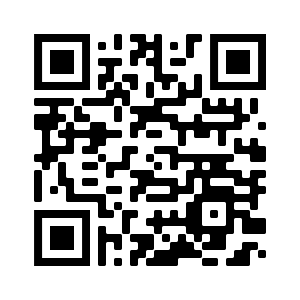 7.	New Business (Ruth)Goofy Foot/ Qdobe Fund Raiser— Goofy Foot is still open to partnering with us once we can gather in larger 	groups. Qdobe has closed at the Heron location.Concession—iPad is ready and available for concession use; please contact Michele Baukema mbaukema1@gmail.com; each swipe/chip reader will incur a 2.83% service charge.Athletic Awards Night – No date has been selected; All depends on Cov-19 and group gathering rules; coach will begin filming senior profiles (as he did last spring) as well as producing “2-minute drill” interviews.Main Board officer nominations for 21-22 – We are seeking nominations for President, Secretary and Treasurer.  Please email Ruth Chu – runrchu3@aolcom if you would like to run.  Dates to remember:February-April: Nominations; May 10th – Elections; June 14th – 1st meeting for new board members/last meeting for outgoing board members; July TBA – Annual all presidents/all treasurers meeting; August 9th – 1st meeting of new school year.  Board meetings are held the 2nd Monday of every month @ 7:00 pm.8.	Summary of Key Take a ways & Communications from this meeting 9.	Date and Time of Next Meeting –March 08, 7pm. 10.	AdjournmentTeamNameAfter school concessionAbsentBaseballStephanie WhittenCheerleadingAbsentCross CountryMichele Baukema, Ingrid StumFootballMary Ann FryeM. BasketballAbsentW. BasketballAbsentM/W GolfAbsentM LAXAbsentW LAXSherry MurrayM SoccerElaine Swift, Erika Best-HuntW SoccerGinny ChristmanSoftballCraig & Tracy RepkoM/W SwimmingHeather WatsonM/W TennisAbsentM/W TrackMichele Baukema & Ingrid StumVolleyballCraig & Tracy Repko, Pam LyonsWrestlingMaryann FryeMain Board Pres. – Ruth ChuVP – Sherry MurraySec. – Michele BaukemaTreas. – Ingrid StumAD. – Brindon Christman